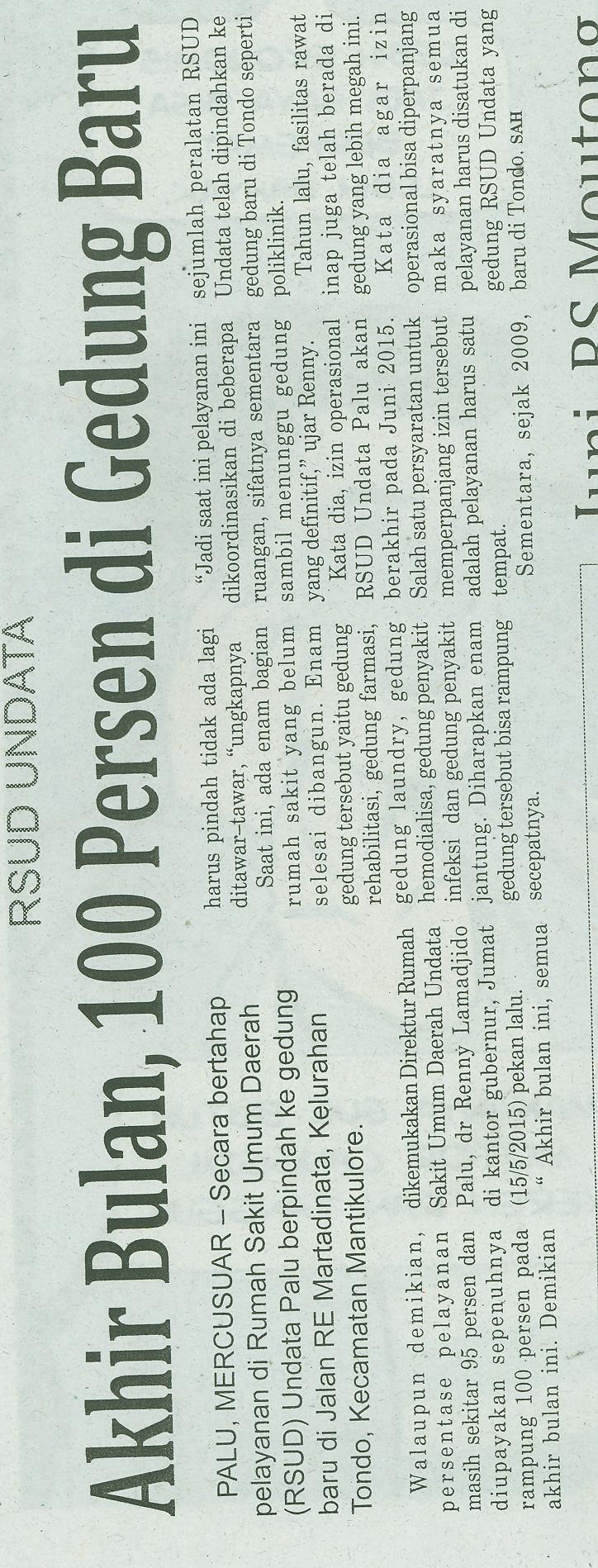 Harian    :MercusuarKasubaudSulteng 1Hari, tanggal:Minggu, 19 April 2015KasubaudSulteng 1Keterangan:Akhir Bulan, 100 Persen Di Gedung BaruKasubaudSulteng 1Entitas:PaluKasubaudSulteng 1